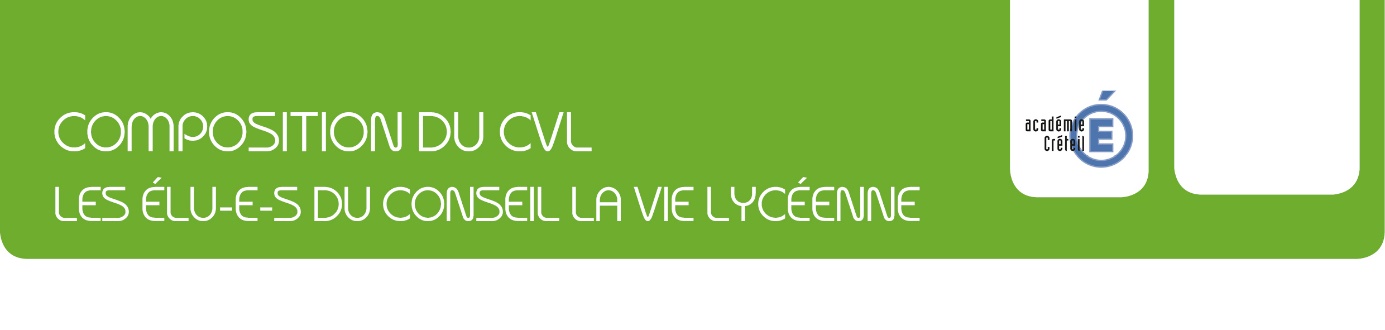 PrénomNOMClasseVice president-e du cvlpour nous contacter :PrénomNOMClassePrénom NOM ClassePrénom NOM ClassePrénomNOMClassePrénom NOM ClassePrénom NOM ClassePrénomNOMClassePrénom NOM ClassePrénom NOM Classe